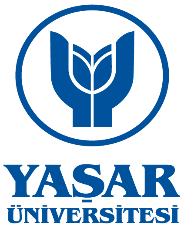 MAZERET SINAVI BAŞVURU FORMUT.C. YAŞAR ÜNİVERSİTESİ REKTÖRLÜĞÜ…………… DEKANLIĞI’NA/MÜDÜRLÜĞÜ’NE,Ek: İznin gerekçesini kanıtlar resmi belge. Yaşar Üniversitesi Ön Lisans ve Lisans Eğitim-Öğretim ve Sınav Yönetmeliği Madde 33-(1) sınav  izni için başvuru süreleri ve izin süreleri, izin gerekçesine göre belirtilmiştir. Sınav izninin süresi, ilgili sınav içindir. Öğrenci, mazeretli sayıldığı sürede herhangi bir sınava giremez, girdiği sınavlar geçersiz sayılır (Madde 33-(1)-a). Bir sınava katıldıktan sonra belirttiği mazeret girmiş olduğu sınav için kabul edilmez (Madde 33-(1)-b). Öğrenci BilgileriÖğrenci BilgileriÖğrenci BilgileriÖğrenci BilgileriÖğrenci BilgileriAd, SoyadAd, SoyadÖğrenci No.Öğrenci No.BölümBölümTelefon   Telefon   E-mail     E-mail     Sınav BilgileriSınav BilgileriSınav BilgileriSınav BilgileriSınav BilgileriSınav TarihiDers KoduDers KoduDers AdıÖğretim Elemanıİznin Gerekçesiİznin GerekçesiSpor, kültürel etkinlikler ve sanatsal etkinliklerResmi Sağlık RaporuAilevi nedenler (üçüncü dereceye kadar kan ve sıhhi hısımlarının ölümü veya bunların ağır hastalığı halinde, bakacak başka kimsenin bulunmaması kaydıyla)Doğal afet ve felaketGözaltı ve tutuklulukMazeret Tarihi/Tarihleri :                       Mazeret Tarihi/Tarihleri :                       Yukarıda belirtilen mazerete dayalı izin talebimin Yaşar Üniversitesi Ön Lisans ve Lisans Eğitim-Öğretim ve Sınav Yönetmeliği Madde 33(1)’e göre kabulünü gereğinize arz ederim.İlgili yönetmelikteki maddeleri okudum, anladım.                  Gerekli belgeler, ektedir.                                                                                                                                                                  …/…/20…                                                                                                            İmza: